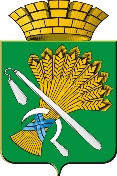 ГЛАВА КАМЫШЛОВСКОГО ГОРОДСКОГО ОКРУГАП О С Т А Н О В Л Е Н И Еот 05.12.2018 года    № 1062     г. КамышловО внесении   изменений в Муниципальную программу «Повышение эффективности управления муниципальной собственностью Камышловского городского округа до 2020 года», утвержденнуюпостановлением главы Камышловского городского округа от 20.11.2013г.№2053 В соответствии с ФЗ №131 от 06.10.2003г «Об общих принципах организации местного самоуправления в Российской Федерации», с Решением Думы КГО от 26.07.2018 №272, Постановлением главы КГО от 04.10.2013г №1786 «Об утверждении Порядка формирования и реализации муниципальных программ Камышловского городского округа», руководствуясь Уставом Камышловского городского округа, глава Камышловского городского округаПОСТАНОВИЛ: Внести в Муниципальную программу «Повышение  эффективности управления муниципальной собственностью  Камышловского городского округа  до 2020 года», утвержденную постановлением главы Камышловского городского округа от г №2053 с изменениями внесенными постановлениями от 27.02.2014г №385; от 06.06.2014г №962; от 12.08.2014г №1273; от 08.09.2014г №1469; от 27.11.2014г № 1987; от 25.12.2014г №2169; от 19.11.2015г №1600; от 10.08.2016г №870; от 12.12.2016г №1262; от 14.06.2017г №563; от 02.08.2017г №736; от 20.10.2017г №963; от 06.12.2017г №1123; от 29.03.2018г № 281; от 25.06.2018г №551;от 18.10.2018 №304; от 14.11.2018г №981 следующие изменения:   1.1.  План мероприятий по выполнению муниципальной программы «Повышение эффективности управления муниципальной собственностью Камышловского городского округа до 2020 года» изложить в новой редакции (прилагается). 2. Настоящее постановление опубликовать в газете «Камышловские известия», на официальном сайте Камышловского городского округа в информационно - телекоммуникационной системе «Интернет».3. Контроль за	исполнением настоящего постановления возложить на председателя комитета по управлению имуществом и земельным ресурсам администрации Камышловского городского округа Михайлову Е.В.Глава Камышловского городского округа                                    А.В. Половников    Приложение №3    к постановлению главы Камышловского городского    округа от 20.11.2013г №2053План мероприятий по выполнению муниципальной программы«Повышение эффективности управления муниципальной собственностью Камышловского городского округа до 2020 года»                                                                                                                                                                                                                                                                                 (руб.)